Tydzień 10, część 3.                                                                 Mat w 1 posunięciu.      – 4 –Tydzień 10, część 3.                                                                 Mat w 1 posunięciu.      – 4 –Tydzień 10, część 3.                                                                 Mat w 1 posunięciu.      – 4 –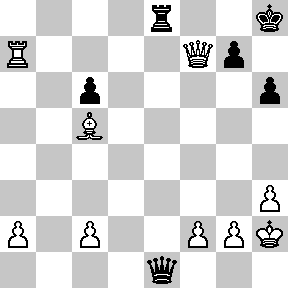 Zadanie 313                      1X Zadanie 314                      1X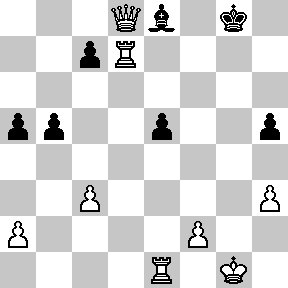 Zadanie 3171.Wh8:g8XZadanie 3181.Wh1:h3XSzachyDzieciom.pl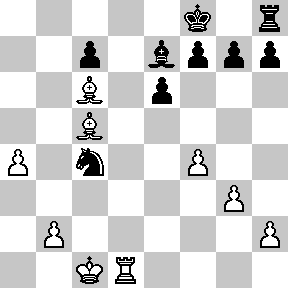 Zadanie 315                      1X Zadanie 316                      1X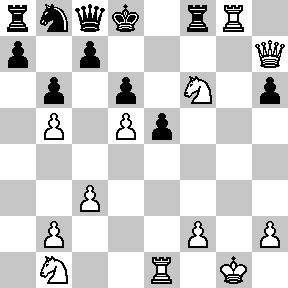 Zadanie 3191.Hb3:f7XZadanie 3201.Sd5-c7XSzachyDzieciom.pl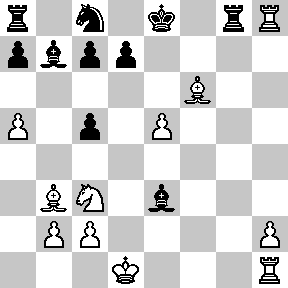 Zadanie 317                      1X Zadanie 318                      1X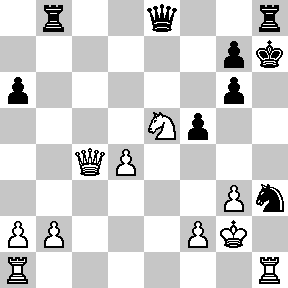 Zadanie 3131.Hf7:g7XZadanie 3141.Hd8:e8XSzachyDzieciom.pl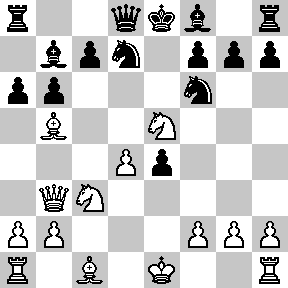 Zadanie 319                      1X Zadanie 320                      1X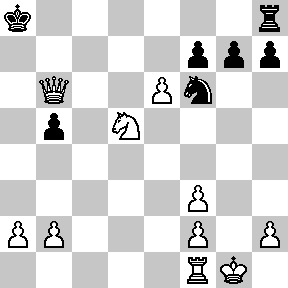 Zadanie 3151.Wd1-d8XZadanie 3161.Wg8:f8XSzachyDzieciom.plTydzień 10.    Kurs interaktywny SzachyDzieciom.pl.        Mat w 1 posunięciu.      – 4 –Tydzień 10.    Kurs interaktywny SzachyDzieciom.pl.        Mat w 1 posunięciu.      – 4 –Tydzień 10.    Kurs interaktywny SzachyDzieciom.pl.        Mat w 1 posunięciu.      – 4 –Tydzień 10, część 3.                                                                 Mat w 1 posunięciu.      – 1 –Tydzień 10, część 3.                                                                 Mat w 1 posunięciu.      – 1 –Tydzień 10, część 3.                                                                 Mat w 1 posunięciu.      – 1 –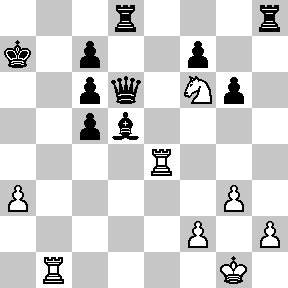 Zadanie 289                      1X Zadanie 290                      1X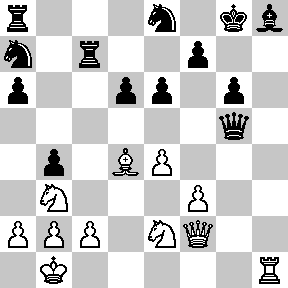 Zadanie 2931.Wa1:a4XZadanie 2941.Wd7-h7XSzachyDzieciom.pl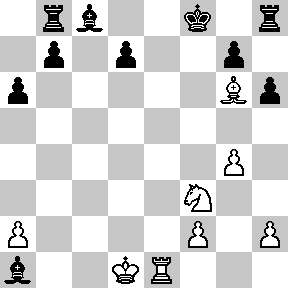 Zadanie 291                      1X Zadanie 292                      1X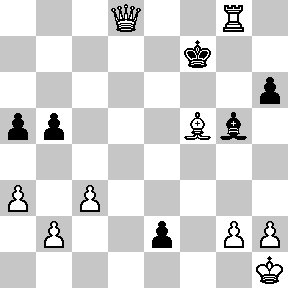 Zadanie 2951.Hf5-a5XZadanie 2961.Gb2-f6XSzachyDzieciom.pl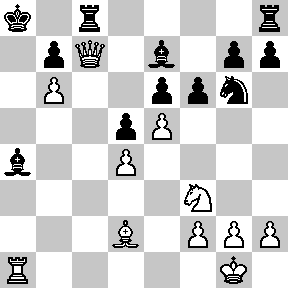 Zadanie 293                      1X Zadanie 294                      1X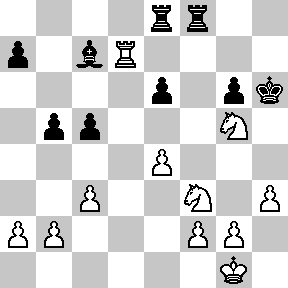 Zadanie 2891.We4-a4XZadanie 2901.Wh1:h8XSzachyDzieciom.pl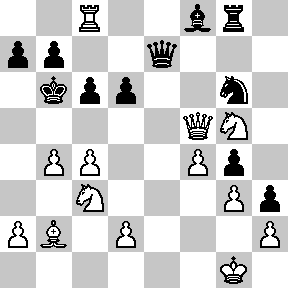 Zadanie 295                      1X Zadanie 296                      1X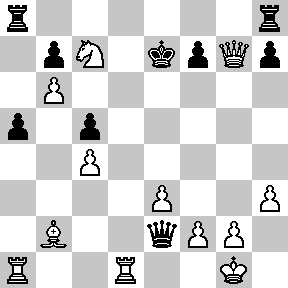 Zadanie 2911.We1-e8XZadanie 2921.Hd8-f8XSzachyDzieciom.plTydzień 10.    Kurs interaktywny SzachyDzieciom.pl.        Mat w 1 posunięciu.      – 1 –Tydzień 10.    Kurs interaktywny SzachyDzieciom.pl.        Mat w 1 posunięciu.      – 1 –Tydzień 10.    Kurs interaktywny SzachyDzieciom.pl.        Mat w 1 posunięciu.      – 1 –